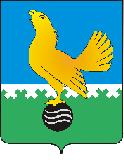 Ханты-Мансийский автономный округ-Юграмуниципальное образованиегородской округ город Пыть-ЯхАДМИНИСТРАЦИЯ ГОРОДАП О С Т А Н О В Л Е Н И ЕОт 09.04.2021									№ 136-паО внесении изменений в постановление администрации города от 18.04.2018 № 75-па «Об утверждении положения о кадровом резерве для замещения вакантных должностей муниципальной службы в администрации города Пыть-Яха»(в ред. от 19.03.2019 № 73-па,от 13.10.2020 № 419-па,от 18.01.2021 № 23-па)	Руководствуясь постановлением Губернатора Ханты-Мансийского автономного округа - Югры от 11.01.2021 №2 «О внесении изменений в некоторые постановления Губернатора Ханты-Мансийского автономного округа – Югры», внести в постановление администрации города от 18.04.2018 № 75-па «Об утверждении положения о кадровом резерве для замещения вакантных должностей муниципальной службы в администрации города Пыть-Яха», следующие изменения:В приложении к постановлению:1.1. 	В пункте 3.17 раздела III:1.1.1.	После слова «оценивает» дополнить словами «профессиональный уровень».1.1.2.	Дополнить абзацем следующего содержания:«По предложению иногороднего кандидата и с согласия конкурсной комиссии конкурсные процедуры могут проводиться с использованием системы видеоконференцсвязи (при наличии технической возможности).».1.2.	В пункте 4.13 раздела IV слова «Создание условий для обеспечения деятельности исполнительно-распорядительного органа местного самоуправления, развития муниципальной службы и резерва управленческих кадров в муниципальном образовании городской округ город Пыть-Ях в 2018-2025 годах и на период до 2030 года» заменить словами «Развитие муниципальной службы в городе Пыть-Яхе».	2.	Отделу по внутренней политике, связям с общественными организациями и СМИ управления по внутренней политике (О.В. Кулиш) опубликовать постановление в печатном средстве массовой информации «Официальный вестник».	3.	Отделу по обеспечению информационной безопасности                                   (А.А. Мерзляков) разместить постановление на официальном сайте администрации города в сети Интернет. 	4.	Настоящее постановление вступает в силу после его официального опубликования.	5.	Контроль за выполнением постановления возложить на первого заместителя главы города.Глава города Пыть-Яха		                                А.Н. Морозов